                                                           RESUME                                SAHAYA RAJE-mail: SAHAYARAJ.373863@2freemail.com  Dubai, United Arab EmiratesVisa status: Visit visaCAREER OBJECTIVESeeking a position in Accounts & Finance with a reputed organization where I can perform to the best of my abilities and my skills for the benefit of the organization.CAREER HISTORY:MBA in Finance and hr graduated with 2.5 years professional experience in field of finance in India.Account Assistant, in RAJWEST POWER LTD,in IndiaAn adaptable, lateral thinker and quick learner who has extensive knowledge of accounts payable, receivable procedures and general accounting processes. Account AssistantROLES AND RESPONSIBILITIES:Dealing with accounts payable and receivable.Report to Chief Accountant by preparing monthly financial performance statements.Handling telephone inquiries relating to accounts payable issues.Invoice processing for payment.Prepare the Sales Invoice Finalize Trial Balance with supporting schedules.Prepare Payroll and Management Information Reports. Reconciliation of bank statement.Manage the day to day financial transactions of the company.Monitoring and recording company expenses.Assisting in the finalization of accounts.Compiling management reports and assisting with audits.Manage the Invoice generation Operation & Credit Control.Entering Supplier Invoices into the accounting system.KEY SKILLS AND COMPETENCIES  Microsoft Office skills; proficient in Excel, and Tally ERP.Computing, classifying, and recording numerical data to keep financial records.Ability to multitask and prioritize daily requirements.Excellent analytical, reconciliation and overall troubleshooting skills.ACADEMIC QUALIFICATIONMBA (HR & FINANCE) –Maamallan Institute of Technology, India in 2014    BBM (MANAGEMENT) – Scott Christian College, India in 2012CERTIFIED COURSETally ERPMs-Office-ExcelPERSONAL DETAILSDOB	: 13/05/1991	Nationality	: IndianMarital status	: SingleLanguages 	: English, Tamil & MalayalamVisa Status	: visiting visa (Till Jan 13, 2018)DECLARATION             I hereby declare that the information furnished above is true to the best of my knowledge.Date:	                                                                                       Signature,Place: Dubai                                                                                   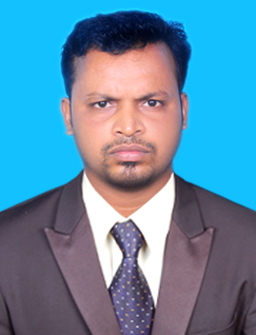 